Ms. Smith’s Book ClubsBook Clubs will meet in the Media Center on Thursdays after school from 3:00 – 4:00 PM. We will have 3 different books clubs, all beginning in September. Students, please watch the morning news for information regarding the first meeting of each club.Please see below for descriptions of each book club. Students may join just one club or may join a maximum of two clubs.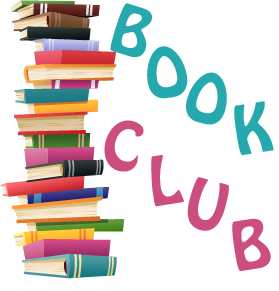 Georgia Book Award Club – meets the 1st & 3rd Thursdays of each monthStudents will read from the elementary school list of middle grades books nominated for the 2014-2015 GA Book Award. There are 16 books nominated, and we will try to read as many of them as possible. Students who read at least 8 of the 16 titles will be eligible to vote for their favorite book in April, 2015. Students who choose to join this club need to be able to read a chapter book every two weeks.Newbery Book Club – meets the 2nd Thursday of each monthEach month students will choose a book that has won the Newbery Medal or the Newbery Honor award.  We will try to read the same title all at once, but we may separate into multiple groups if we have a big club.Genre Book Club – meets the 4th Thursday of each monthEach month this club will choose a different genre to focus on. Possible genres might be historical fiction, non-fiction, fantasy, biography, etc. This club is for risk-takers who want to branch out and read new types of books.Book Club AgreementsI agree to attend all monthly book club meetings when possible.I agree to be flexible about which book I get each month.I agree to arrange a ride home ahead of time. I understand that if I do not have a ride home, I cannot call home or stay for book club.I agree to write reflections about each book that I read.I understand that I will create one special book project towards the end of the year (details to come).I agree to check Edmodo on a weekly basis and respond thoughtfully to any of Ms. Smith’s posts.Please return the bottom of this form to Ms. Smith no later than Tuesday, September 2, 2014, if you are interested in participating in a media center book club.I have read the agreements above and agree to uphold them.I would like to join the book club indicated below._____ Georgia Book Award Club_____ Newbery Book Club_____ Genre Book ClubStudent Name __________________________ Teacher _____________________________________________  _______________________________	Student Signature					Parent Signature